О прекращении финансовых операций по специальному избирательному счету кандидата в депутаты Думы Михайловского муниципального района пятого созыва по одномандатному избирательному округу № 8Ли Руслана  ВалерьевичаВ соответствии со статей 69 Избирательного кодекса Приморского края, пунктом 1.6. Порядка открытия, ведения и закрытия специальных избирательных счетов для формирования избирательных фондов кандидатов, избирательных объединений при проведении выборов депутатов Законодательного Собрания Приморского края, Губернатора Приморского края, а также в органы местного самоуправления на территории Приморского края, утвержденного решением Избирательной комиссии Приморского края от 31 мая 2016 года № 2386/322, и в связи с подачей кандидатом в депутаты Думы Михайловского муниципального района пятого созыва по одномандатному избирательному округу № 8 Ли  Руслана  Валерьевича письменного заявления об отзыве своего выдвижения кандидатом в депутаты Думы  Михайловского муниципального района пятого созыва по одномандатному избирательному округу №  8, территориальная избирательная комиссия Михайловского района, на которую возложены полномочия окружной избирательной комиссии одномандатного избирательного округа № 8 по выборам депутатов Думы Михайловского муниципального районаРЕШИЛА:1. Прекратить все финансовые операции по специальному избирательному счету № 40810810350009408603, открытому 26 июля 2017 года кандидатом в депутаты Думы Михайловского муниципального района пятого созыва по одномандатному избирательному округу № 8 Ли Руслану Валерьевичу во внутреннем структурном подразделении Приморского отделения № 8635/0199 публичного акционерного общества «Сбербанк России», расположенном по адресу: с. Михайловка, ул. Красноармейская, 25.2. Направить копию настоящего решения во внутреннее структурное подразделение Приморского отделения № 8635/0199 публичного акционерного общества «Сбербанк России» и кандидату Ли Р. В. Председатель комиссии 	                                           Н.С. ГорбачеваСекретарь комиссии                                                         В.В. Лукашенко 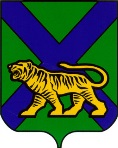 ТЕРРИТОРИАЛЬНАЯ ИЗБИРАТЕЛЬНАЯ КОМИССИЯ
МИХАЙЛОВСКОГО РАЙОНАРЕШЕНИЕс. Михайловка